РОЖИЩЕНСЬКА МІСЬКА РАДА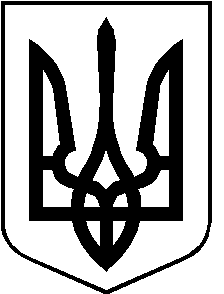 ЛУЦЬКОГО РАЙОНУ ВОЛИНСЬКОЇ ОБЛАСТІвосьмого скликанняРІШЕННЯ  05 жовтня 2021 року                                                                                    № 11/35Про внесення змін у рішення виконавчого комітету Рожищенської міської ради щодо уточнення площ земельних ділянок	Розглянувши заяви громадян та технічні документації із землеустрою щодо встановлення (відновлення) меж земельної ділянки в натурі (на місцевості), керуючись пунктом 34 частини 1 статті 26,  статтею 33 Закону України «Про місцеве самоврядування в Україні», статтями 12, 118, 121, 198, пунктом 1 розділу Х Перехідних положень Земельного кодексу України, статтями 19, 25, 55 Закону України «Про землеустрій», враховуючи рекомендації постійної комісії з питань депутатської діяльності та етики, дотримання прав людини, законності та правопорядку, земельних відносин, екології, природокористування, охорони пам’яток та історичного середовища  від 10.09.2021 року № 12/15, міська рада  ВИРІШИЛА:1. Внести зміни в рішення виконавчого комітету Рожищенської міської ради про передачу безоплатно в приватну власність громадянам земельних ділянок для будівництва і обслуговування жилого будинку, господарських будівель і споруд (присадибна ділянка) щодо уточнення площ земельних ділянок згідно додатку 1.2. Встановити обмеження у використанні земельних ділянок та земельні сервітути згідно додатку 1.3. Зобов’язати громадян:	1) Виконувати обов’язки землевласника земельної ділянки відповідно до вимог ст. 91 Земельного кодексу України.	2) Зареєструвати право на земельну ділянку відповідно до статті 125 Земельного кодексу України.4. Контроль за виконанням даного рішення покласти на постійну комісію з питань депутатської діяльності та етики, дотримання прав людини, законності та правопорядку, земельних відносин, екології, природокористування, охорони пам’яток та історичного середовища Рожищенської міської ради.Міський голова                       			Вячеслав ПОЛІЩУКДанилюк 21541